STEWARDSHIP TECHNICIAN(Auxiliary)  competition no TNP8230(This position is to last not later than December 31, 2015)Within the Metropolitan Planning, Environment and Parks Department and under the guidance of a Natural Resource Management Specialist (R.P.Bio.), you will help improve the ecosystems within Regional Parks by contributing to habitat protection, restoration, creation and monitoring projects and engaging volunteers in a variety of related hands-on stewardship activities. DUTIES:Contributes to environmental assessment and monitoring activities relating to ecological condition of parks.Assembles and maintains geo-referenced databases to track ecological restoration projects and long term changes in ecological condition of parks.Recruits and engages volunteers through conventional programs and social media; leads volunteer work parties; assists with outreach and recruitment strategies to engage and keep new volunteers.Prepares reports relating to volunteer work parties and progress in meeting restoration goals.Monitors projects and programs related to the work; assists in preparing grant applications and subsequent reports where required.REQUIREMENTS:University graduation in a suitable discipline, plus some related experience or an equivalent combination of education and experience.An understanding of biogeoclimatic system classification for BC and Terrestrial Ecosystem Mapping; demonstrated ability to identify native and non–native plant species.Experience organizing and working with volunteers to accomplish hands-on projects and/or citizen science.          … Page 2REQUIREMENTS continued:Sound knowledge of and ability to use various windows based computer applications such as Word, Excel, PowerPoint, Pathfinder Office and ArcMap/ArcView.  Understanding of GPS/GIS.Physical agility sufficient to access all areas of Regional Parks, including transport in or on equipment such as boats, helicopters and bicycles. A valid BC Driver’s License, Class 5.WAGE RATE: $31.34 - $36.91/hr (plus 12% in lieu of benefits).WORK TERM AND HOURS:Approximately 3-4 days/week throughout 2015.  Applicants must be available to work flexible days and hours, including weekends, evenings and holidays.Based at Parks Central Area Office (9146 Avalon Avenue, Burnaby).Please follow this link www.metrovancouver.org to our Careers page where you can submit your application by January 16, 2015.		While we greatly appreciate all the replies we receive, regretfully only those selected for an interview will be contacted.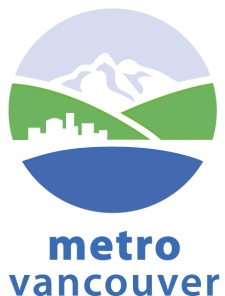 Metro Vancouver – Join us in our commitment to provide services and solutions to one of the world’s most liveable regions.  We deliver service excellence in the areas of regional growth planning, air quality, water, liquid and solid waste management, regional parks, affordable housing, and community engagement to over 2.3 million residents.  We invite you to bring your skills, passion, and expertise to help us in our commitment to sustain and enhance our region’s liveability.  We offer competitive salaries; excellent benefit packages; a municipal pension plan; employee wellness programs; and varied opportunities for professional growth and development.  Our Planning, Policy & Environment  Department is currently seeking a: